נושא הדף: סנהדרין דף כ עמ' ב: דיני מלךמחבר: ישראל שווץכיתה: זברצון ה'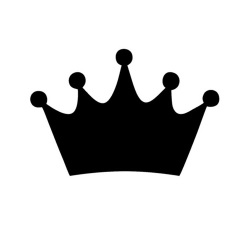 דיני מלךדף עבודה – דף כ עמוד במה שלוש ההלכות על מלך שנלמדו מהמשנה?ומוציא למלחמת הרשות על פי בית דין של שבעים ואחד דופורץ לעשות לו דרך ואין ממחה בידו הדרך המלך אין לו שיעור ווכל העם בוזזין ונותנין לו והוא נוטל חלק בראש_____________________________________________________________________________________הסבר בלשונך את המחלוקת של רב יהודה ושל רבאמר רב יהודה אמר שמואל זכל האמור בפרשת מלך מלך מותר בו רב אמר לא נאמרה פרשה זו אלא לאיים עליהם_____________________________________________________________________________________האם הקטע הבא הוא הוכחה לרב יהודה או לרב? שום תשים עליך מלך שתהא אימתו עליך_____________________________________________________________________________________הסבר את הקטע הבא בלשונך – תניא ר"א אומר זקנים שבדור כהוגן שאלו שנאמר (שמואל א ח, ו) תנה לנו מלך לשפטנו אבל עמי הארץ שבהן קלקלו שנאמר (שמואל א ח, כ) והיינו גם אנחנו ככל הגוים ושפטנו מלכנו ויצא לפנינו_____________________________________________________________________________________א. מה שלוש המצוות שהצטוו ישראל כשנכנסו לארץ?ב. מה הסדר שלהם?תניא רבי יוסי אומר חשלש מצות נצטוו ישראל בכניסתן לארץ להעמיד להם מלך ולהכרית זרעו של עמלק ולבנות להם בית הבחירה ואיני יודע איזה מהן תחילה כשהוא אומר (שמות יז, טז) כי יד על כס יה מלחמה לה' בעמלק הוי אומר טלהעמיד להם מלך תחילה ואין כסא אלא מלך שנאמר (דברי הימים א כט, כג) וישב שלמה על כסא ה' למלך ועדיין איני יודע אם לבנות להם בית הבחירה תחלה או להכרית זרעו של עמלק תחלה כשהוא אומר (דברים יב, י) והניח לכם מכל אויביכם וגו' והיה המקום אשר יבחר ה' וגו' הוי אומר ילהכרית זרעו של עמלק תחלה וכן בדוד הוא אומר (שמואל ב ז, א) ויהי כי ישב המלך דוד בביתו וה' הניח לו מסביב וכתיב (שמואל ב ז, ב) ויאמר המלך אל נתן הנביא ראה נא אנכי יושב בבית ארזים_____________________________________________________________________________________הסבר את דברי ריש לקיש אמר ריש לקיש בתחילה מלך שלמה על העליונים שנאמר (דברי הימים א כט, כג) וישב שלמה על כסא ה' ולבסוף מלך על התחתונים_____________________________________________________________________________________הסבר שתי שיטות בפירוש הפסוק על מלוכת שלמה ''מתפסח ועד עזה''כי הוא רודה בכל עבר הנהר מתפסח ועד עזה רב ושמואל חד אמר תפסח בסוף העולם ועזה בסוף העולם וחד אמר תפסח ועזה בהדי הדדי הוו יתבו וכשם שמלך על תפסח ועל עזה כך מלך על כל העולם כולו_____________________________________________________________________________________